پروژه طراحی یک قطعه مکانیکی با نرم افزار FUSION 360در این پروژه از بخش‌های Generative Design و Manufacturing در نرم افزار Autodesk Fusion 360 استفاده می‌شود و طراحی‌های مختلف برای یک قطعه‌ی مشخص ایجاد خواهد شد. در بخش Generative design باید هزینه تولید و انالیز فرایند تولید روی نتیجه نهایی Generative Design انجام شود. سپس، چند برنامه ریزی فراید مختلف یا Process planning تولید کنید تا کاربر بتواند تصمیم نهایی را برای انتخاب process plan انجام دهد. هزینه‌ی تولید، زمان ماشینکاری، MRR و ... برای هر process plan  تخمین بزنید و پلن مورد نظر انتخاب کنید. نتیجه Generative design  را با process planning  حاصل از CAD/CAM مقایسه کنید و توضیح دهید که کدام متد / process plan کاراتر است و چرا.قسمت یکطراحی یک قطعه با Fusion 360:این طراحی باید یک قطعه مکانیکی با عملکرد به خصوص باشد، این قطعه باید شامل: سوراخ (حفره) برای مونتاژ شدن به قطعه دیگر باشد.شامل ویژگی‌هایی از جمله grove، slot، دستگیره و ... باشد.این طراحی باید این موارد را داشته باشد:یک Process plan با استفاده از یک ماشین خاص و با رویکرد مشخص ایجاد کنید.یک process plan  دیگر این بار با استفاده از یک ماشین دیگر ایجاد کنید و این دو plan  را با هم مقایسه و نتیجه گیری کنید.قسمت دواز قطعه‌ای که در قسمت یک طراحی شد برای بخش Generative Design  نرم افزار Fusion استفاده کنید. حتما موارد زیر را در generative design داشته باشید:Preserve geometryObstacle geometrystarting shapeاز سه فرایند تولید متفاوت استفاده کنید و از ماشین‌های سه محوره و پنج محوره استفاده کنید.حداقل از سه متریال مختلف استفاده کنید.از شرایط طراحی (design conditions) حداقل دو force مختلف را به کار بگیرید.اهداف طراحی را وارد کنیدگزینه‌ی محاسبه هزینه را فعال کنیدگزینه‌ی تولید نامحدود (unrestricted) را فعال کنید.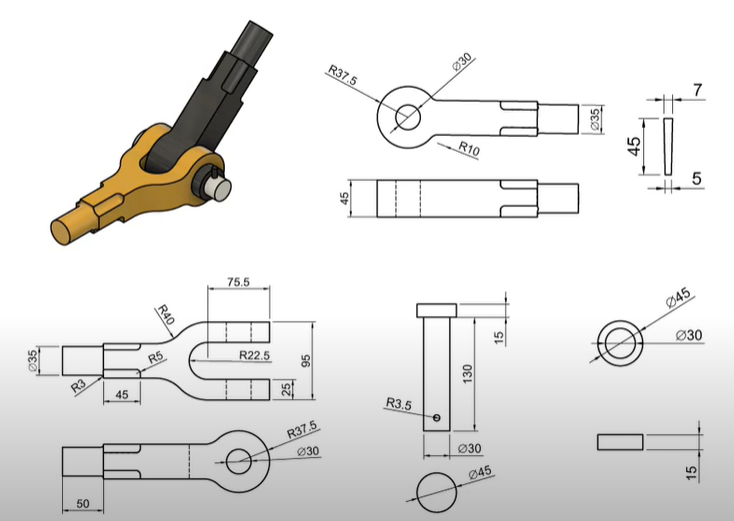 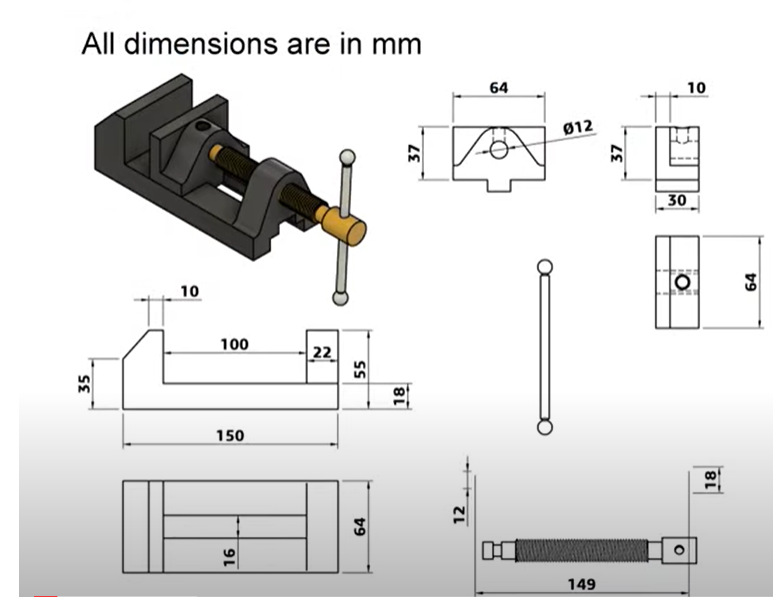 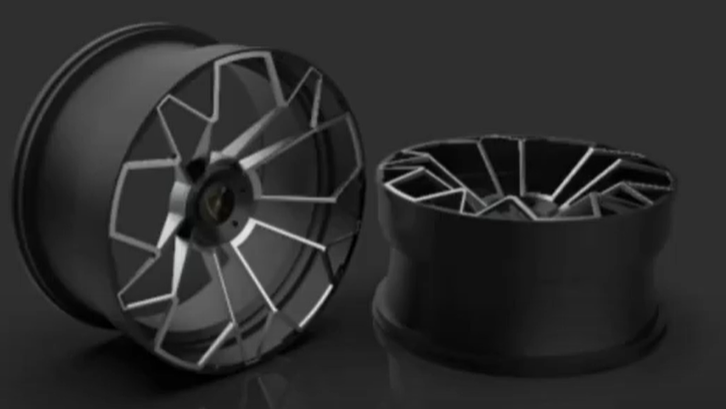 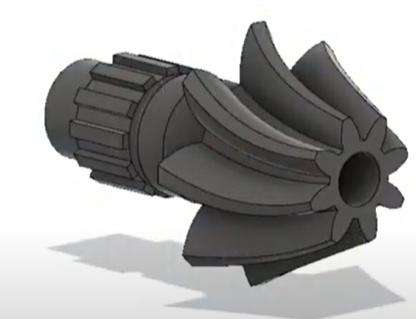 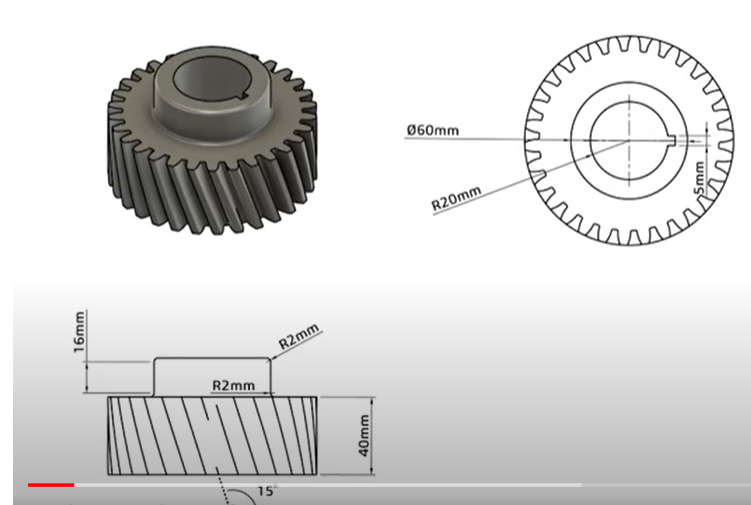 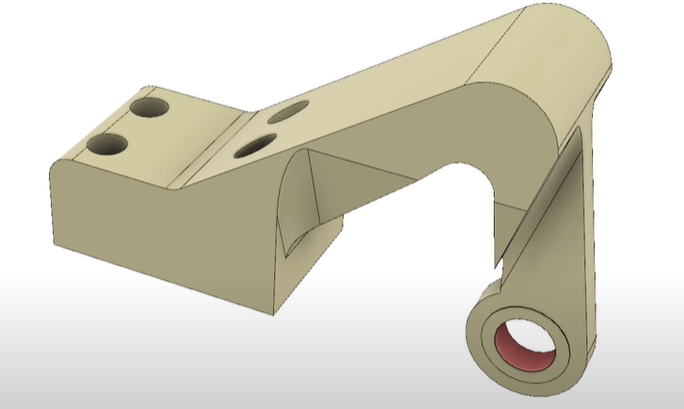 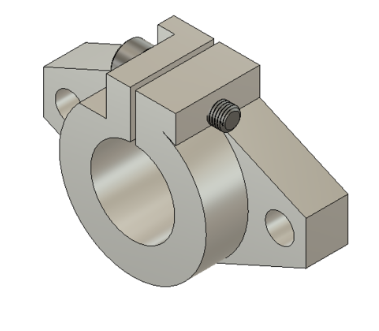 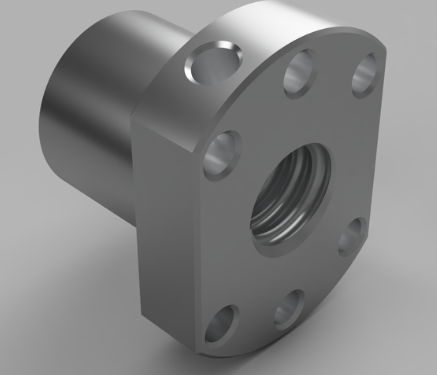 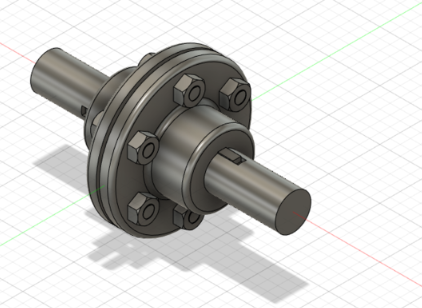 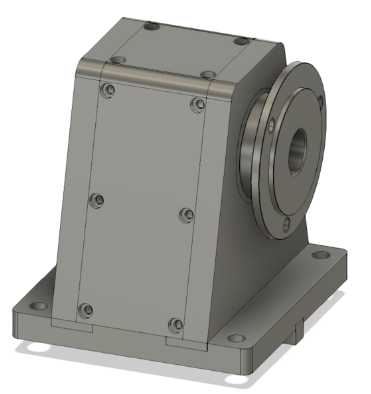 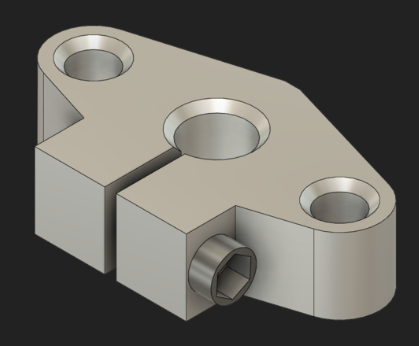 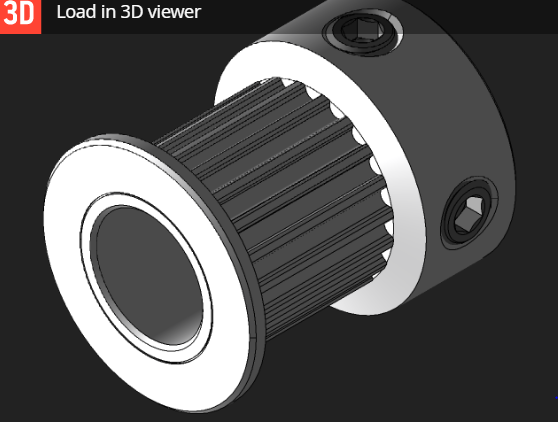 